French Vocabulary Unit 2L’Halloween Une sorciere – witchUn chat noir – black catUne citrouille – pumpkinUn hibou – owlUn chaudron – cauldron Une maison hantee – haunted mansionUn costume – costume Un monstre- monsterUne chauve-souris – batUn bonbon – candyUne araignee – spiderUn fantome - ghostWeatherQuel temps fait-il?     - What is the weather like?Il fait du soleil.  – It is sunny.Il fait du vent.  – It is windy.Il fait du brouillard. – Its foggy.If fait de l’orage. – Its stormy.Il fait chaud. – Its hot.Il fait froid. – Its cold.Il fait beau. – Its good.Il fait mauvais. – Its bad.Il pleut. – Its raining.Il neige. – Its snowing.Il y a des nuages/C’est nuageux. – Its cloudy.NumbersClothing  - Les VêtmentsUne chemise – shirt/blouseUn pantelon – pantsUne veste – jacketUne chaussure – shoesUne jupe – skirtUne robe – dressUne chausette – sockUn pull – sweaterUn manteau – winter coatUn chapeau – hatUn sac à main – purseUn t-shirt – t-shirtUn sweat – sweat shirt Un jean – jeans Un short – shortsDes bottes – bootsUne sandale – sandlesUne écharpe – scarfUn cravate – tieDes gants - glovesBody PartsLa tête – headLe corps – bodyL’oreille – earsLes cheveux – hairLe nez – noseLa bouche – mouthLa main – handLe coude – elbowLe ventre – stomachL’oeil/les yeux – eye/eyesLa jambe – legLe genou – kneeLe pied – feet TimeQuelle heure est-il ?      What time is it ? Heures – hourDemi – half- hour      Il est deux heures.    It is 2 o’clock.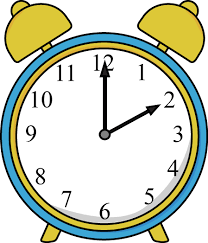    Il est cinq heures.    It is 5 o’clock.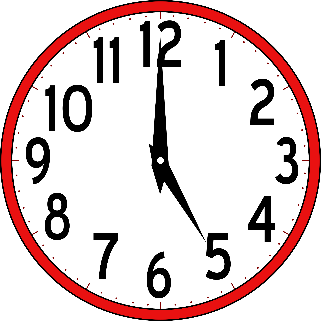   Il est un heures et demi.    It is 1:30.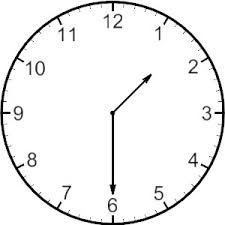      Il est douse heures quinze.   It is 12:15.  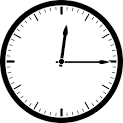 Trente16. quarante cinqTrente-et-un 17. quarante sixTrente deux18. quarante sept Trente trois19. quarante huitTrente quatre20. quarante neufTrente cinq21. cinquanteTrente six22. cinquante-et-unTrente sept 23. cinquante deuxTrente huit24. cinquante troisTrente neuf25. cinquante quatrequarante26. cinquante cinqquarante-et-un27. cinquante sixquarante deux28. cinquante septquarante trois29. cinquante huit quarante quatre30. cinquante neuf31. soixante